Safe Work ProcedureNOTE: DO NOT use this machine unless you have been trained in its safe use and operation.Description of Work:Description of Work:Description of Work:Using a Plastic Strip HeaterUsing a Plastic Strip HeaterUsing a Plastic Strip HeaterUsing a Plastic Strip HeaterUsing a Plastic Strip HeaterUsing a Plastic Strip HeaterUsing a Plastic Strip HeaterUsing a Plastic Strip HeaterUsing a Plastic Strip Heater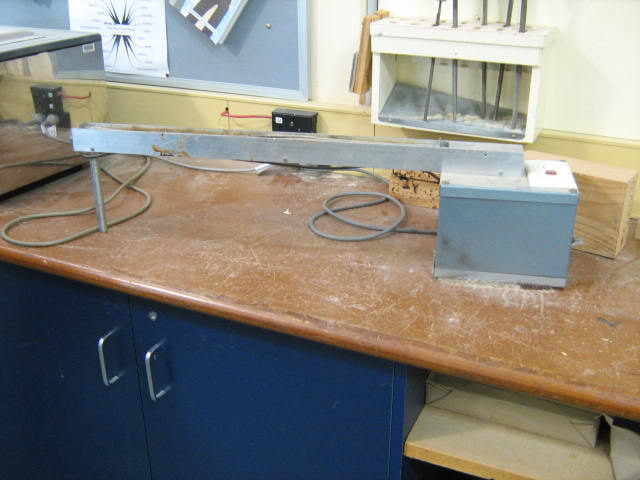 Potential Hazards: Moving parts and electrical hazard with the potential to cause harm through exposure to projectiles, sharp objects, gases and fumes.Potential Hazards: Moving parts and electrical hazard with the potential to cause harm through exposure to projectiles, sharp objects, gases and fumes.Potential Hazards: Moving parts and electrical hazard with the potential to cause harm through exposure to projectiles, sharp objects, gases and fumes.Potential Hazards: Moving parts and electrical hazard with the potential to cause harm through exposure to projectiles, sharp objects, gases and fumes.Potential Hazards: Moving parts and electrical hazard with the potential to cause harm through exposure to projectiles, sharp objects, gases and fumes.Potential Hazards: Moving parts and electrical hazard with the potential to cause harm through exposure to projectiles, sharp objects, gases and fumes.Personal Protective Equipment (PPE) Required (Check the box for required PPE):Personal Protective Equipment (PPE) Required (Check the box for required PPE):Personal Protective Equipment (PPE) Required (Check the box for required PPE):Personal Protective Equipment (PPE) Required (Check the box for required PPE):Personal Protective Equipment (PPE) Required (Check the box for required PPE):Personal Protective Equipment (PPE) Required (Check the box for required PPE):Personal Protective Equipment (PPE) Required (Check the box for required PPE):Personal Protective Equipment (PPE) Required (Check the box for required PPE):Personal Protective Equipment (PPE) Required (Check the box for required PPE):Personal Protective Equipment (PPE) Required (Check the box for required PPE):Personal Protective Equipment (PPE) Required (Check the box for required PPE):Personal Protective Equipment (PPE) Required (Check the box for required PPE):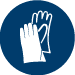 GlovesGloves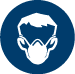 Face MasksFace Masks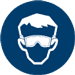 EyeProtection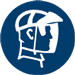 Welding MaskWelding Mask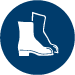 AppropriateFootwearAppropriateFootwear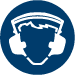 Hearing Protection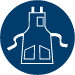 Protective ClothingProtective Clothing Safe Work Procedure Checklist: Safe Work Procedure Checklist: Safe Work Procedure Checklist: Safe Work Procedure Checklist: Safe Work Procedure Checklist: Safe Work Procedure Checklist: Safe Work Procedure Checklist: Safe Work Procedure Checklist: Safe Work Procedure Checklist: Safe Work Procedure Checklist: Safe Work Procedure Checklist: Safe Work Procedure Checklist:1. PRE-Operation/Task:Task (e.g. Drawings, instructions, specifications etc.) is clearly understood.Ensure strip is heated to appropriate temperature (e.g. temperature controlled).Ensure that loose clothing is restricted.Ensure work area is appropriately ventilated.Identify ON/OFF switch and emergency stop button (if applicable). 2. Operation/Task:Keep hands clear of work piece and away from strip.3. POST-Operation/Task:Allow heater to cool prior to putting in storage area.1. PRE-Operation/Task:Task (e.g. Drawings, instructions, specifications etc.) is clearly understood.Ensure strip is heated to appropriate temperature (e.g. temperature controlled).Ensure that loose clothing is restricted.Ensure work area is appropriately ventilated.Identify ON/OFF switch and emergency stop button (if applicable). 2. Operation/Task:Keep hands clear of work piece and away from strip.3. POST-Operation/Task:Allow heater to cool prior to putting in storage area.1. PRE-Operation/Task:Task (e.g. Drawings, instructions, specifications etc.) is clearly understood.Ensure strip is heated to appropriate temperature (e.g. temperature controlled).Ensure that loose clothing is restricted.Ensure work area is appropriately ventilated.Identify ON/OFF switch and emergency stop button (if applicable). 2. Operation/Task:Keep hands clear of work piece and away from strip.3. POST-Operation/Task:Allow heater to cool prior to putting in storage area.1. PRE-Operation/Task:Task (e.g. Drawings, instructions, specifications etc.) is clearly understood.Ensure strip is heated to appropriate temperature (e.g. temperature controlled).Ensure that loose clothing is restricted.Ensure work area is appropriately ventilated.Identify ON/OFF switch and emergency stop button (if applicable). 2. Operation/Task:Keep hands clear of work piece and away from strip.3. POST-Operation/Task:Allow heater to cool prior to putting in storage area.1. PRE-Operation/Task:Task (e.g. Drawings, instructions, specifications etc.) is clearly understood.Ensure strip is heated to appropriate temperature (e.g. temperature controlled).Ensure that loose clothing is restricted.Ensure work area is appropriately ventilated.Identify ON/OFF switch and emergency stop button (if applicable). 2. Operation/Task:Keep hands clear of work piece and away from strip.3. POST-Operation/Task:Allow heater to cool prior to putting in storage area.1. PRE-Operation/Task:Task (e.g. Drawings, instructions, specifications etc.) is clearly understood.Ensure strip is heated to appropriate temperature (e.g. temperature controlled).Ensure that loose clothing is restricted.Ensure work area is appropriately ventilated.Identify ON/OFF switch and emergency stop button (if applicable). 2. Operation/Task:Keep hands clear of work piece and away from strip.3. POST-Operation/Task:Allow heater to cool prior to putting in storage area.1. PRE-Operation/Task:Task (e.g. Drawings, instructions, specifications etc.) is clearly understood.Ensure strip is heated to appropriate temperature (e.g. temperature controlled).Ensure that loose clothing is restricted.Ensure work area is appropriately ventilated.Identify ON/OFF switch and emergency stop button (if applicable). 2. Operation/Task:Keep hands clear of work piece and away from strip.3. POST-Operation/Task:Allow heater to cool prior to putting in storage area.1. PRE-Operation/Task:Task (e.g. Drawings, instructions, specifications etc.) is clearly understood.Ensure strip is heated to appropriate temperature (e.g. temperature controlled).Ensure that loose clothing is restricted.Ensure work area is appropriately ventilated.Identify ON/OFF switch and emergency stop button (if applicable). 2. Operation/Task:Keep hands clear of work piece and away from strip.3. POST-Operation/Task:Allow heater to cool prior to putting in storage area.1. PRE-Operation/Task:Task (e.g. Drawings, instructions, specifications etc.) is clearly understood.Ensure strip is heated to appropriate temperature (e.g. temperature controlled).Ensure that loose clothing is restricted.Ensure work area is appropriately ventilated.Identify ON/OFF switch and emergency stop button (if applicable). 2. Operation/Task:Keep hands clear of work piece and away from strip.3. POST-Operation/Task:Allow heater to cool prior to putting in storage area.1. PRE-Operation/Task:Task (e.g. Drawings, instructions, specifications etc.) is clearly understood.Ensure strip is heated to appropriate temperature (e.g. temperature controlled).Ensure that loose clothing is restricted.Ensure work area is appropriately ventilated.Identify ON/OFF switch and emergency stop button (if applicable). 2. Operation/Task:Keep hands clear of work piece and away from strip.3. POST-Operation/Task:Allow heater to cool prior to putting in storage area.1. PRE-Operation/Task:Task (e.g. Drawings, instructions, specifications etc.) is clearly understood.Ensure strip is heated to appropriate temperature (e.g. temperature controlled).Ensure that loose clothing is restricted.Ensure work area is appropriately ventilated.Identify ON/OFF switch and emergency stop button (if applicable). 2. Operation/Task:Keep hands clear of work piece and away from strip.3. POST-Operation/Task:Allow heater to cool prior to putting in storage area.1. PRE-Operation/Task:Task (e.g. Drawings, instructions, specifications etc.) is clearly understood.Ensure strip is heated to appropriate temperature (e.g. temperature controlled).Ensure that loose clothing is restricted.Ensure work area is appropriately ventilated.Identify ON/OFF switch and emergency stop button (if applicable). 2. Operation/Task:Keep hands clear of work piece and away from strip.3. POST-Operation/Task:Allow heater to cool prior to putting in storage area.Competent Person(s): (The following persons are authorised to operate, supervise and test students on the equipment/process).Competent Person(s): (The following persons are authorised to operate, supervise and test students on the equipment/process).Competent Person(s): (The following persons are authorised to operate, supervise and test students on the equipment/process).Competent Person(s): (The following persons are authorised to operate, supervise and test students on the equipment/process).Competent Person(s): (The following persons are authorised to operate, supervise and test students on the equipment/process).Competent Person(s): (The following persons are authorised to operate, supervise and test students on the equipment/process).Competent Person(s): (The following persons are authorised to operate, supervise and test students on the equipment/process).Competent Person(s): (The following persons are authorised to operate, supervise and test students on the equipment/process).Competent Person(s): (The following persons are authorised to operate, supervise and test students on the equipment/process).Competent Person(s): (The following persons are authorised to operate, supervise and test students on the equipment/process).Competent Person(s): (The following persons are authorised to operate, supervise and test students on the equipment/process).Name:Title:Title:Title:Title:Title:Title:Title:Contact Details:Contact Details:Contact Details: